Publicado en España el 01/07/2022 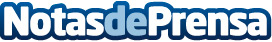 Northgate señala el renting flexible como una de las mejores soluciones para la gestión de flotasLas empresas pueden beneficiarse de grandes ventajas en la gestión de sus vehículos corporativos que el modelo de renting tradicional no permiteDatos de contacto:Northgate900 923 900Nota de prensa publicada en: https://www.notasdeprensa.es/el-renting-flexible-para-empresas-una-de-las Categorias: Nacional Finanzas Automovilismo Logística Industria Automotriz http://www.notasdeprensa.es